Friday 29th JanuarySpace, Shape and Measure (SSM) - I can use my feet to measure and record how long some things are in and around my home.Challenge-Have a go at measuring other things in or around your home or garden and draw them in your home learning book. Have lots of measuring fun!I can measure ……How many feet long?  (Put one foot in front of the other to have a go at measuring with your feet!)my bed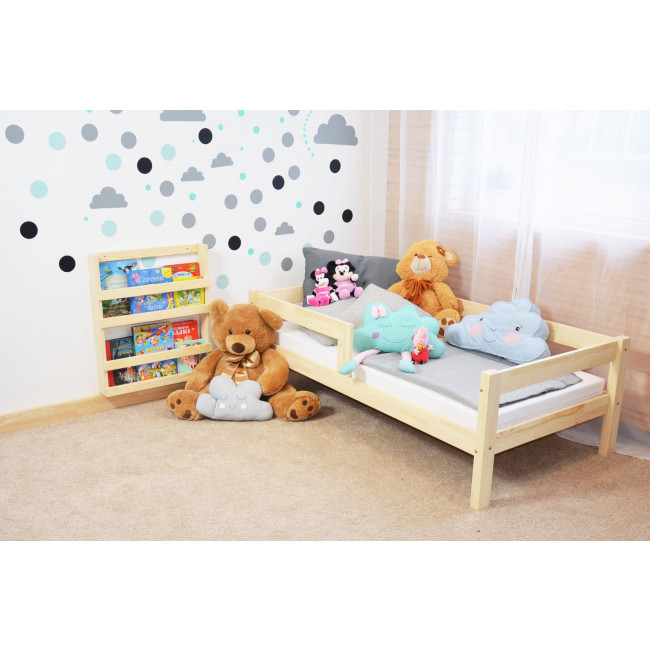 my chair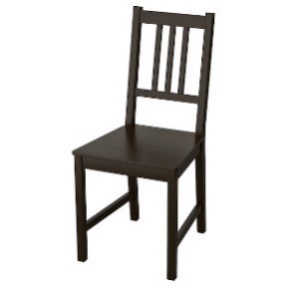 my bicycle or scooter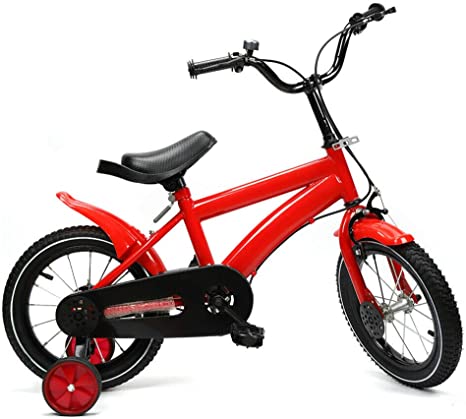 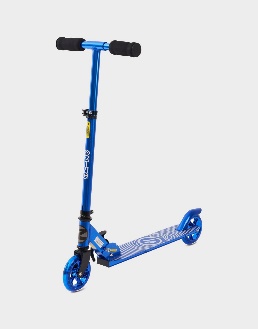 my sofa 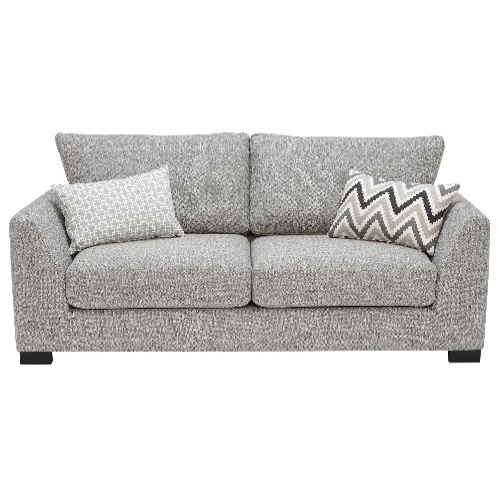 